Parents & Teachers of the  International Academy East  Bylaws 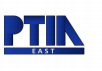 Date: 2/4/2020From: Kaushika Patel, Co-VP of PTIA 2020/2021 Subject: 	Proposed Amendment to the current PTIA Bylaws	Article X – Finances, Section 6I hereby propose the following changes to the existing Bylaws of the PTIA adopted May 16, 2012 to Article X – Finances Section 6. Funds in excess of seven thousand dollars ($7,000.00) at the end of  the school year must be designated for a specific purpose to be  dispersed the following school year. To be expanded to read: Section 6.  Funds in excess of excess twenty thousand dollar ($20,000) at the end of the school year may be permitted to be in held in PTIA bank account year over year without a specific purpose or designation but with the intention to fund future longer term or high impact projects or support future PTIA budget shortfalls year to year to support ongoing PTIA projects and programs that will benefit International Academy East. 